MINISTERO ISTRUZIONE Ufficio Scolastico Regionale per la SiciliaISTITUTO COMPRENSIVO STATALE “CARLO ALBERTO DALLA CHIESA”Via Balatelle, 18 - 95037 – San Giovanni La Punta (CT)Tel.  095/7177802   Fax 095/7170287 e-mail  ctic84800a@istruzione.it - ctic84800a@pec.istruzione.it  - sito web www.icdallachiesa.edu.itCodice Fiscale 90004490877 - Codice Meccanografico CTIC84800A Al Dirigente Scolasticodell’I.C. “Carlo Alberto dalla Chiesa”Autodichiarazione per gli alunni resa dai genitori ai sensi degli artt. 46 e 47 d.p.r. n. 445/2000  al rientro ALUNNO POSITIVOLa presente dichiarazione, corredata da un esito di tampone rapido negativo, dovrà essere consegnata al rientro , brevi manu, al docente della prima ora di lezione.  In caso di documentazione manchevole anche di uno solo dei due documenti richiesti, l’alunno non sarà ammesso in classe e la famiglia verrà contattata telefonicamente dalla scuola.I sottoscritti genitori dell’alunno/a _________________________________________________________ frequentante la classe _________ sez. ____________ del plesso _______________, in ottemperanza alle disposizioni di legge in vigore dal 31/12/2021, consapevoli delle conseguenze penali previste in caso di dichiarazioni mendaci (art. 495 c.p.),DICHIARANOche il/la proprio/a figlio/a, risultato/a positivo/a in data _______________________________,(indicare con una x il caso)San Giovanni La Punta, _______________________ 		Firma ___________________________								Firma ___________________________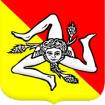 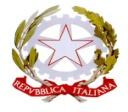 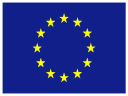 Regione SiciliaMI                                        Unione Europea 1non ha effettuato alcuna dose di vaccino;ha effettuato isolamento per 10 gg ed è asintomatico da almeno 3 gg;ha effettuato un tampone rapido con esito negativo in data ________________ (che si allega alla presente autocertificazione)2ha effettuato una sola dose di vaccino;ha effettuato isolamento per 10 gg ed è asintomatico da almeno 3 gg;ha effettuato un tampone rapido con esito negativo in data ________________ (che si allega alla presente autocertificazione)3ha effettuato n. __ (indicare 2 /3 dosi) da meno di 120 gg;ha effettuato isolamento per 7 gg ed è asintomatico da almeno 3 gg;ha effettuato un tampone rapido con esito negativo in data ________________ (che si allega alla presente autocertificazione)4ha effettuato la seconda dose di vaccino da più di quattro mesi;ha effettuato isolamento per 10 gg ed è asintomatico da almeno 3 gg;ha effettuato un tampone rapido con esito negativo in data ________________ (che si allega alla presente autocertificazione)